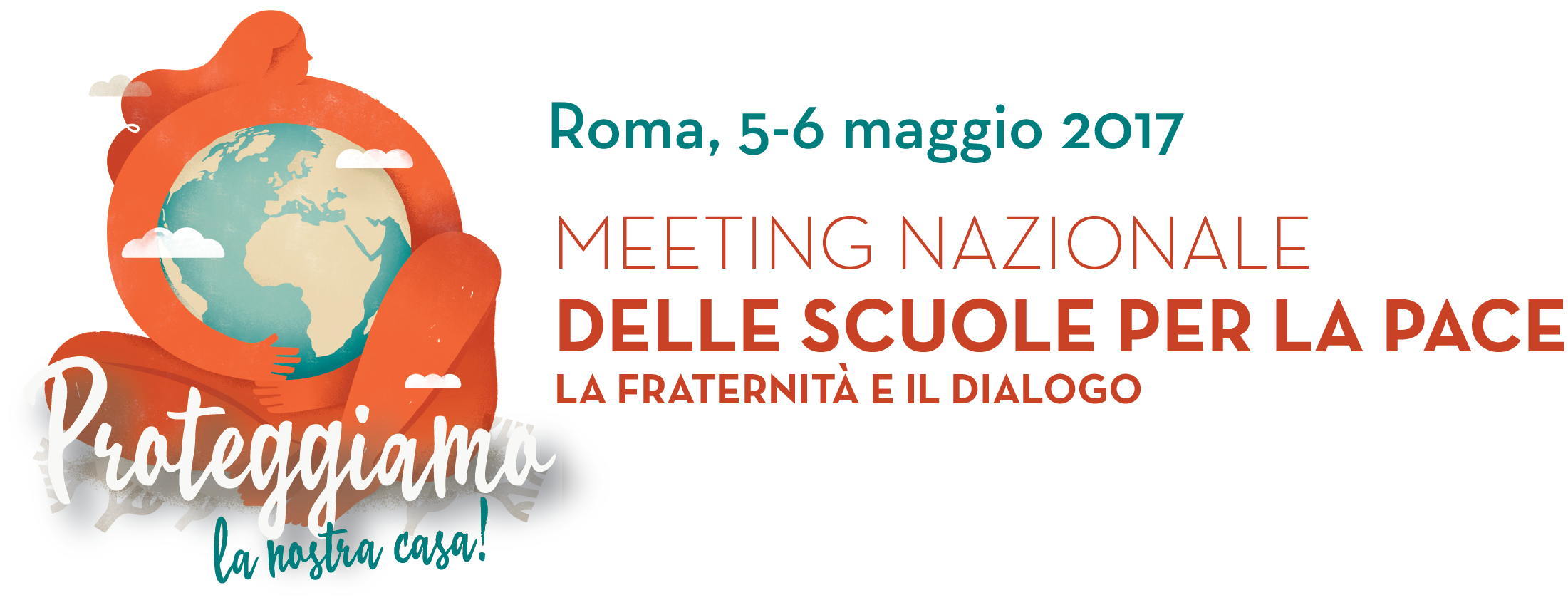 Programma Venerdì 5 maggio 2017Ore 9.00 Accoglienza e registrazione dei partecipantiOre 10.00 – 13.00 I laboratori della pace, della fraternità e del dialogoI laboratori si svolgeranno nelle seguenti sedi:Ministero dell’Istruzione, viale Trastevere 76Ministero degli Affari Esteri, piazzale della Farnesina 1Camera dei Deputati, piazza MontecitorioDipartimento per le Pari Opportunità-Presidenza del Consiglio dei Ministri, Largo ChigiRai, Viale Mazzini 14Comune di Roma, piazza del CampidoglioCentro Congressi Angelicum, Largo Angelicum 1ore 15.00 – 17.00 Insieme contro la violenza, le guerre e l’indifferenzaAssemblea plenaria del Meeting in piazza del CampidoglioSabato 6 maggio 2017Ore 9.00 - 13.00Beati gli artigiani di pace Incontro con Papa FrancescoAula Paolo VI, Città del VaticanoPer informazioni: Comitato Promotore del Meetingvia della Viola 1 (06122) Perugia M 335.6590356 - T 075/5737266 – F 075/5721234 - email info@scuoledipace.it - www.lamiascuolaperlapace.it